Class : TY BAF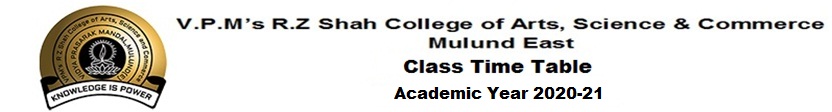          Dr.Reshma Anvekar                                                                 Dr.B.S.Ajith Kumar   Time Table Committee                                                          PrincipalDAY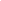 TIMEMONTUEWEDTHUFRISAT9:00-9:30VIJIOMDSUJOMDLAKSUJ9:30-9:40BreakBreakBreakBreakBreakBreak9:40-10:10LAKSUJSANKSANKVIJISANK10:10-10:20BreakBreakBreakBreakBreakBreak10:20-10:50SUJSANKSANKVIJISANKVIJI10:50-11:00BreakBreakBreakBreakBreakBreak11:00-11:30BARBAROMDBAROMDBARS.No.Name of the subjectName of the Faculty1Management IIMs.Vijayalaxmi K2Financial Accounting VMr.Om Dewani P3Financial Accounting VIMs.Sanketa P4Cost AccountingMs.Sanketa P & Ms.Laxmi S5Financial ManagementMs.Barkha S6TaxationMs.Sujata G